Jacques Prévert                                                                                       Déjeuner du matin 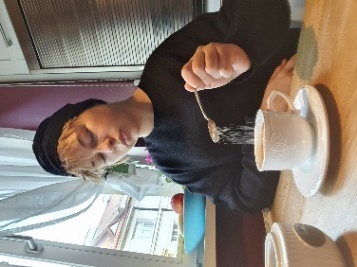 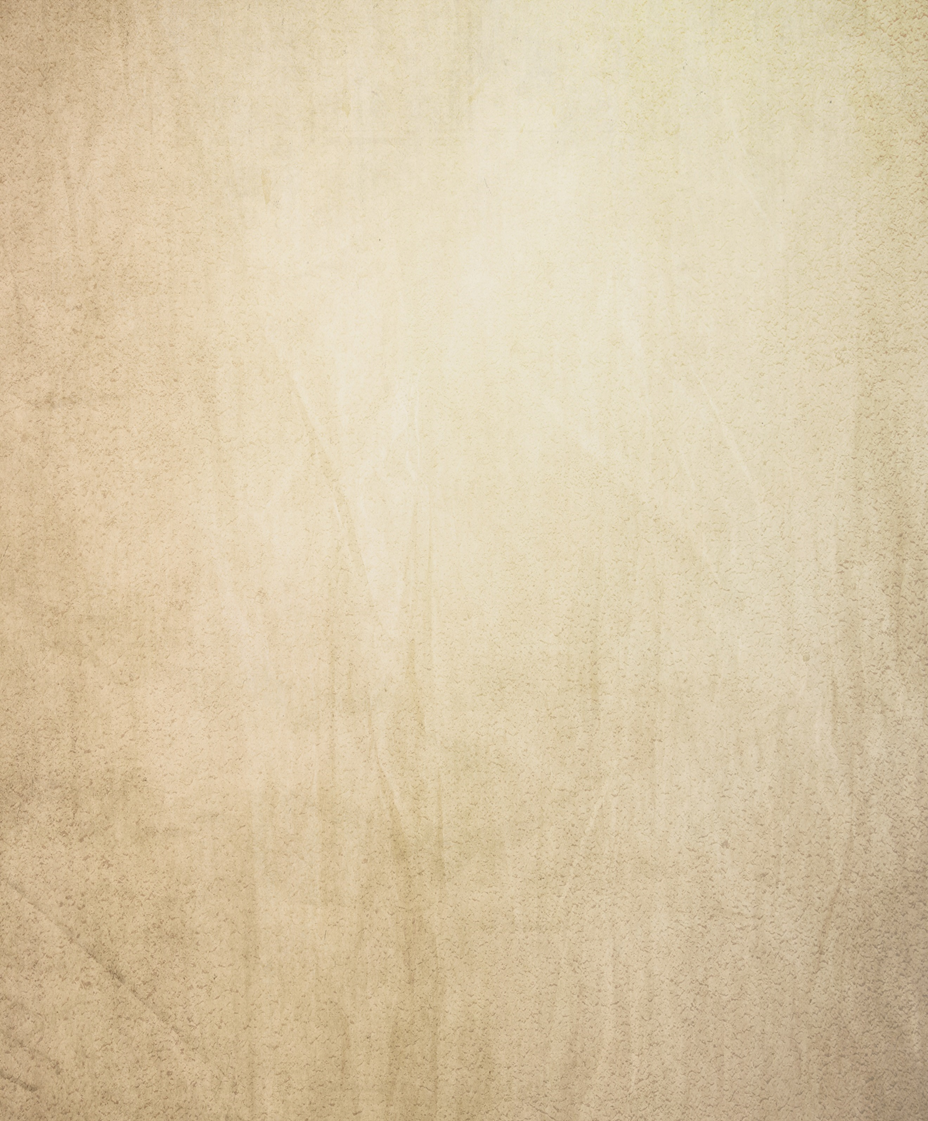 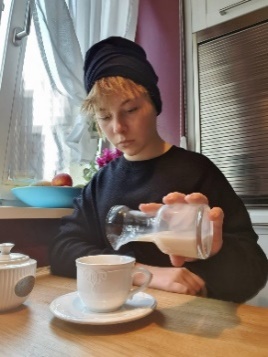 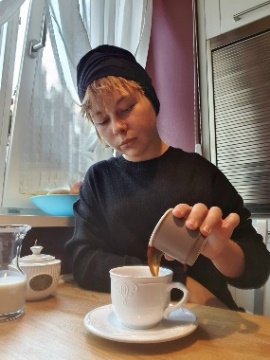 Il a mis le café                                                                                                                                                      Dans la tasse                                                                                                                                                             Il a mis le lait                                                                                                                                                       Dans la tasse de café                                                                                                                                              Il a mis le sucre                                                                                                                                                         Dans le café au lait                                                                                                                                                  Avec la petit cuillère                                                                                                                                                                Il a tourné                                                                                                                                                                 Il a bu la café au lait                                                                                                                                                  Et il a reposé la tasse                                                                                                                                          Sans me parler    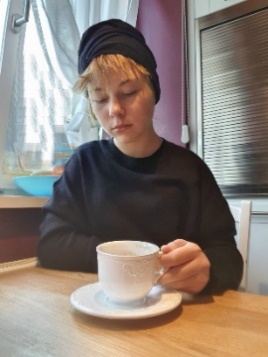 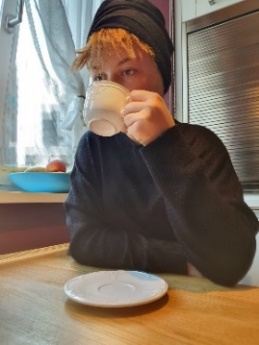 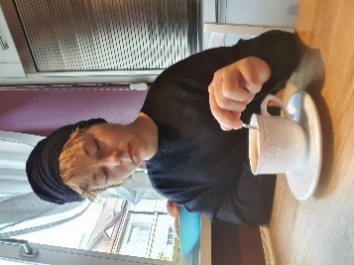 Il a allumé                                                                                                                                                                               Une cigarette                                                                                                                                                           Il a fait des ronds                                                                                                                                                         Avec la fumée                                                                                                                                                          Il a mis les cendres                                                                                                                                                 Dans le cendrier                                                                                                                                                             Sans me parler                                                                                                                                                           Sans me regarder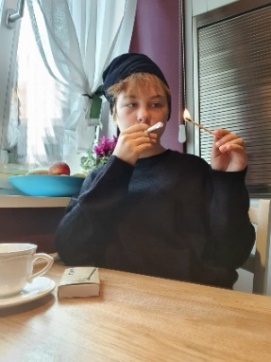 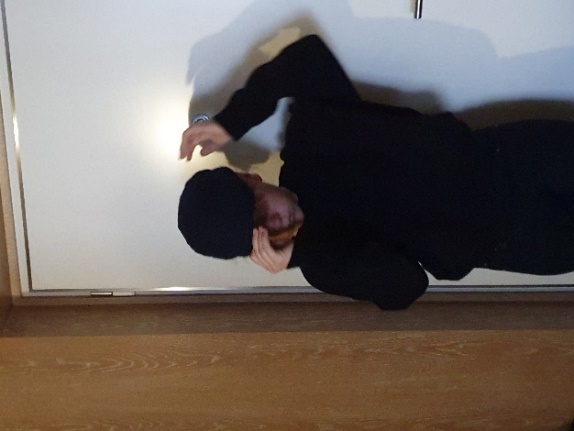 Il s’est levé                                                                                                                                                                 Il a mis                                                                                                                                                                           Son chapeau sûr sa tête                                                                                                                                          Il a mis                                                                                                                                                                            Son manteau de pluie                                                                                                                                             Parce qu’il pleuvait                                                                                                                                                           Et il est parti                                                                                                                                                       Sous la pluie                                                                                                                                                               Sans une parole                                                                                                                                                               Sans me regardé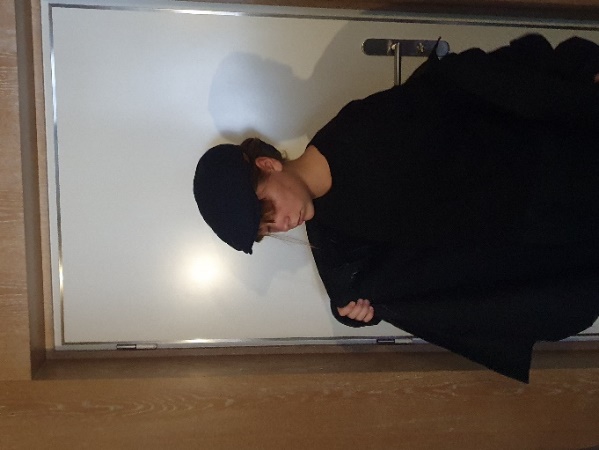 Et moi j’ai pris                                                                                                                                                                  Ma tête dans ma main                                                                                                                                                      Et j’ai pleuré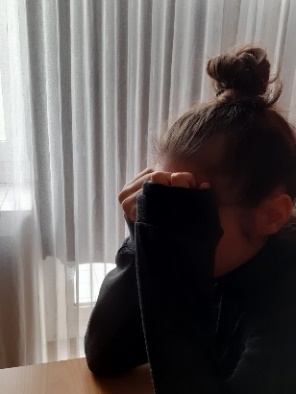 Laura Vyštejnová, Veronika Hubáčková   2.C   2021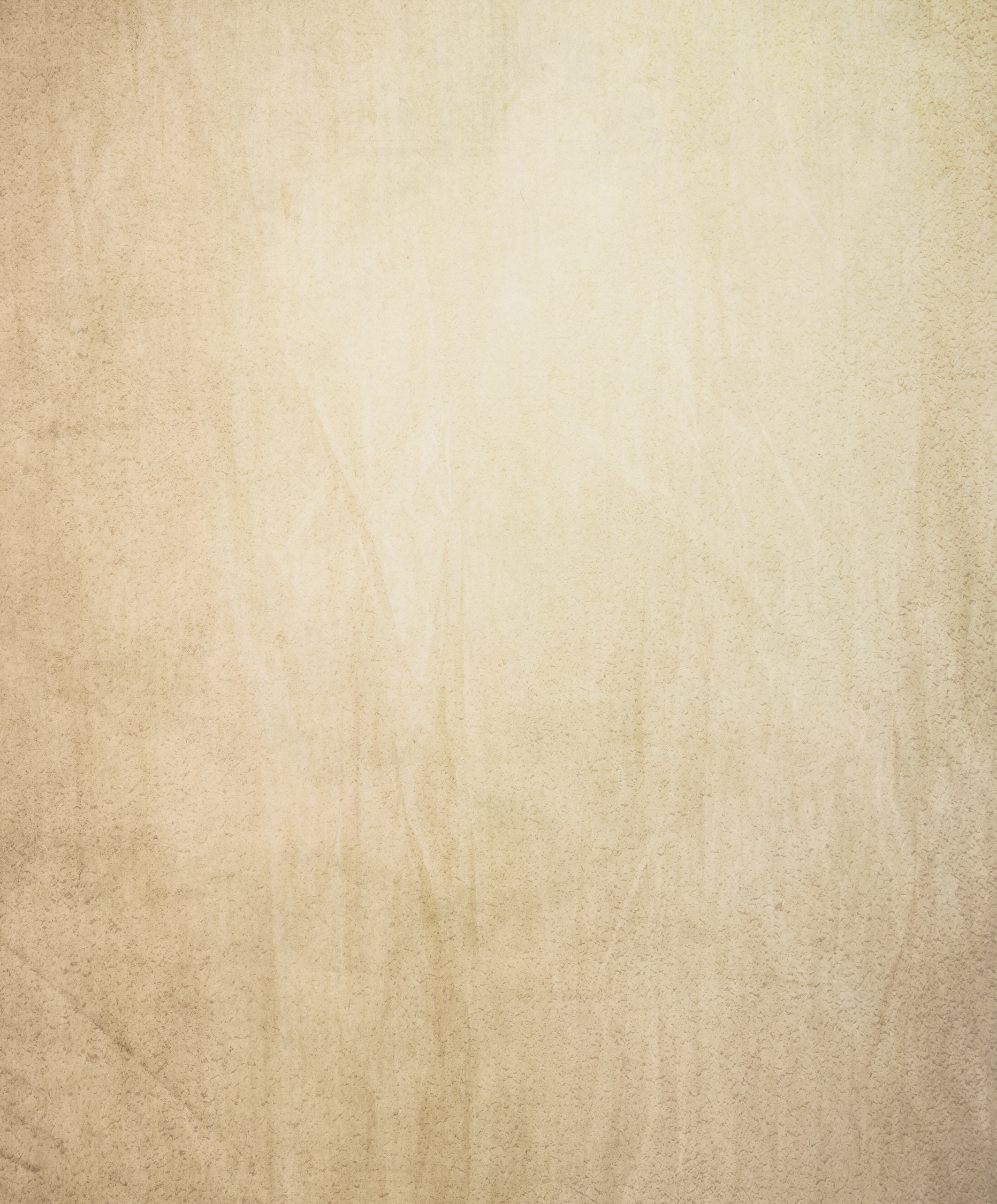 Souvenirs entre les larmes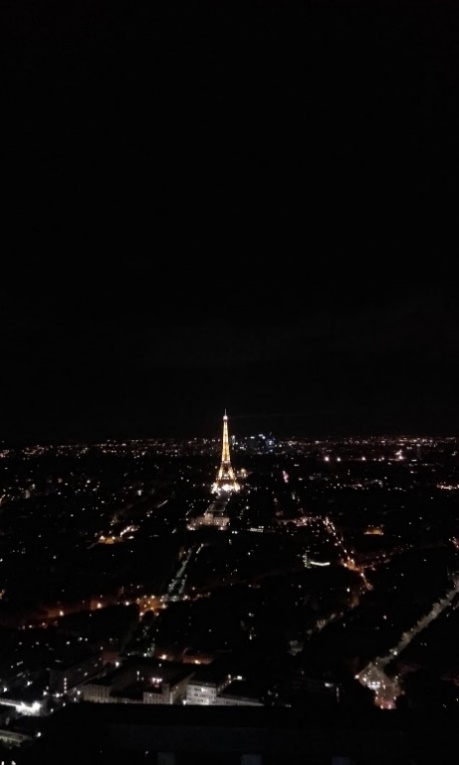 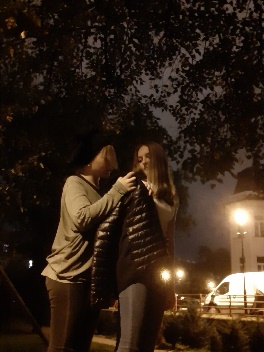 Entre les larmes, je me suis souvenue…Nous étions à Paris                                                                                                      Il a fait froid et du vent                                                                          Il m’a offert son manteau                                                                   Il y a dix-huit moisNous étions dans une prairie                                                                                          On s’est promené                                                                                                  On n’a pas parlé                                                                             Il m’a arrêté                                                                                              Il m’a regardé dans les yeux                                                                                  Moi dans ses yeux                                                                                  Il a mis une petite chose dans ma main                                                             Il y a une année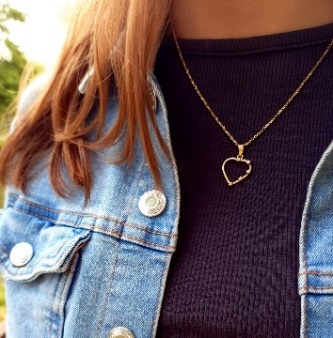 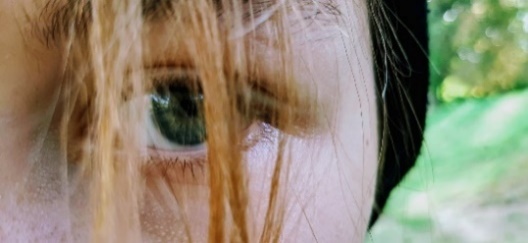 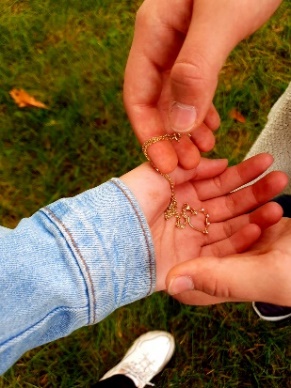 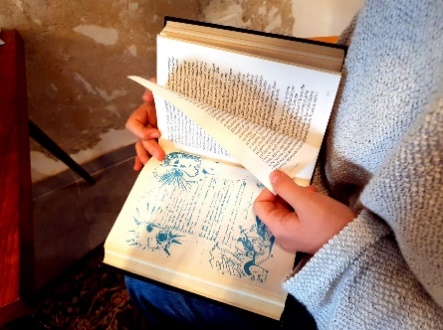 Il m’a lu ses poèmes préférés                                                                           Il a arrêté de lire                                                                               Il m‘a regardé                                                                                   Et il  est parti un moment                                                                                                                                       Il est revenu avec une tasse du thé                                              Avec une couverture                                                                              Pour moi                                                                                          Il savait que j’avais froid                                                                          Il y a six mois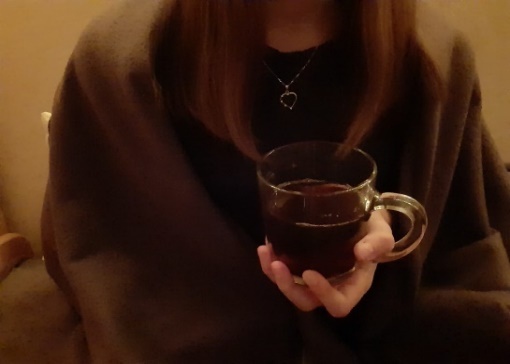 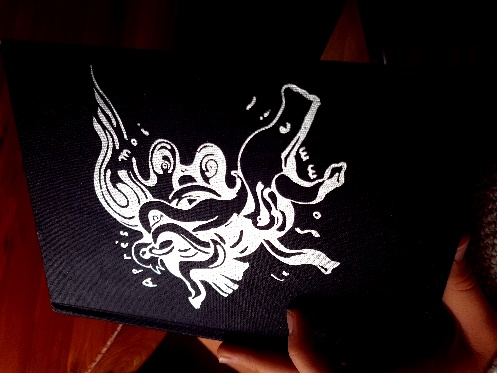 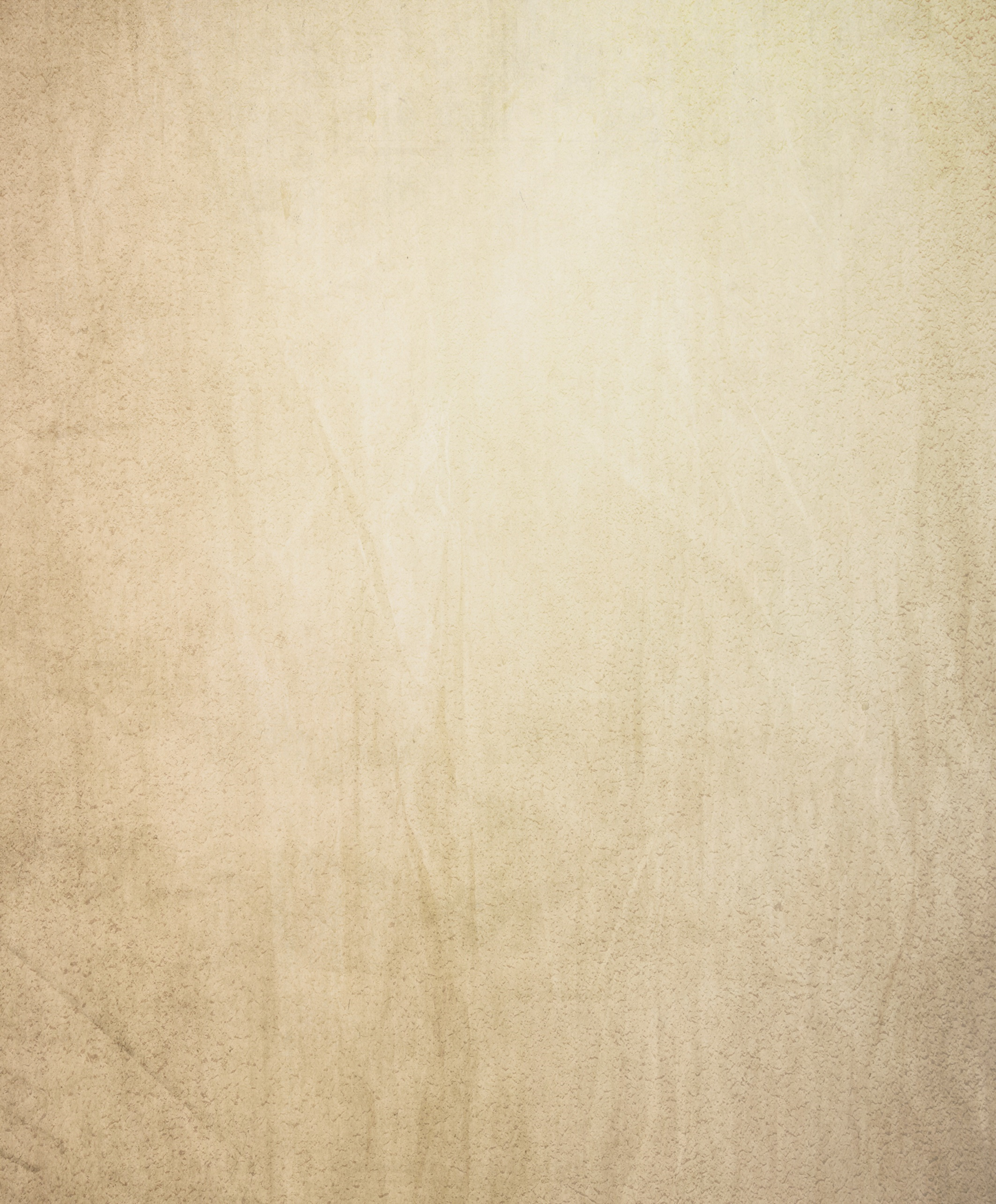 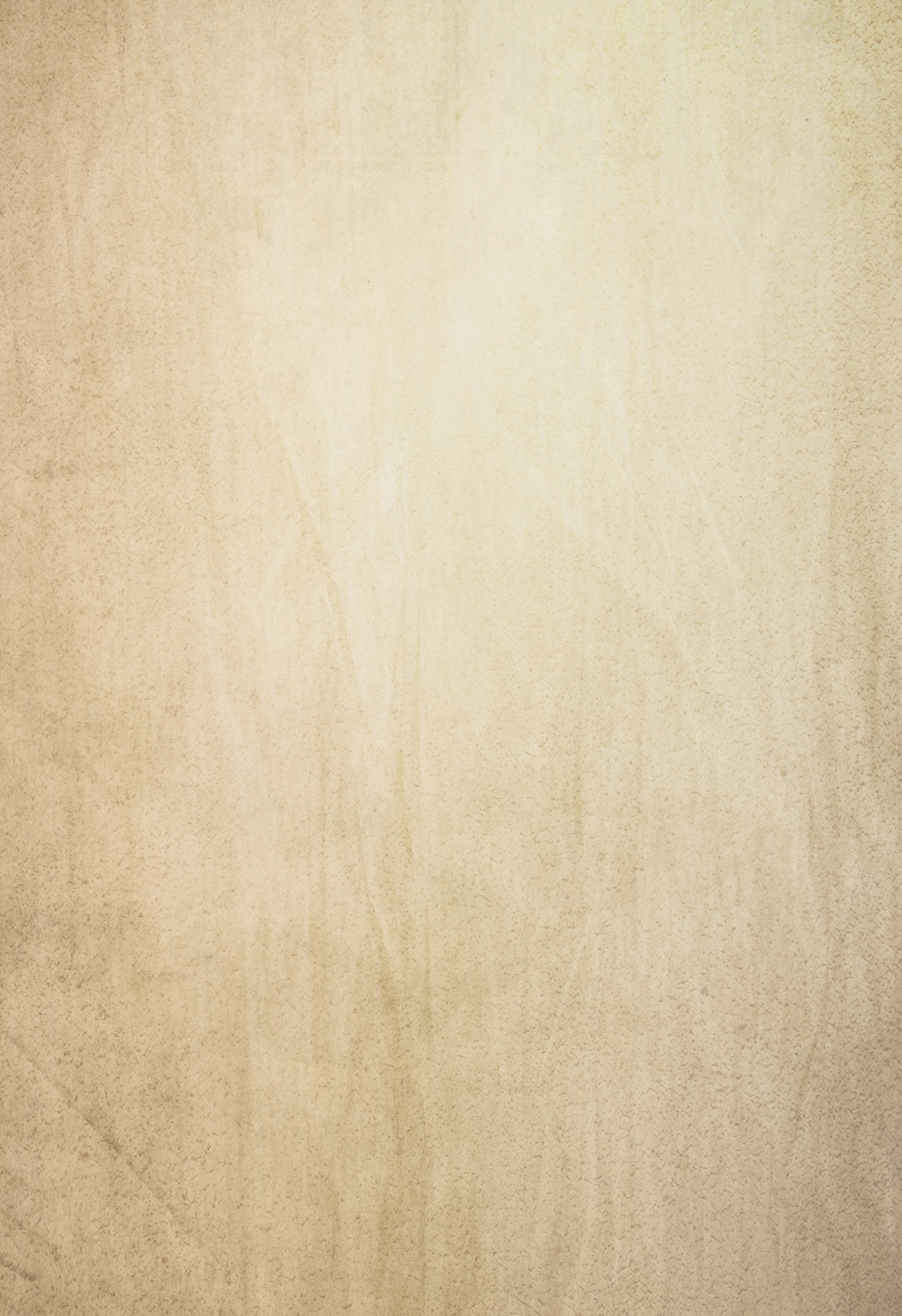 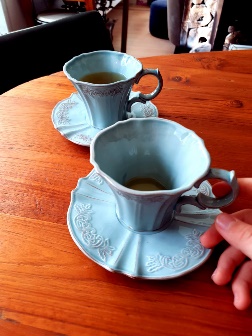 Le matin froid                                                                                Dans un café                                                                      Je l’ai attendu                                                                                         Nos thés sont devenus tièdes                                                                           Il n’est pas venu                                                                         Il y a deux mois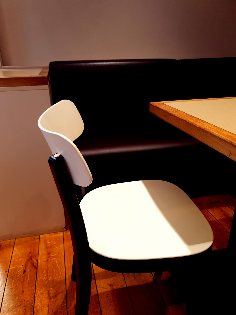 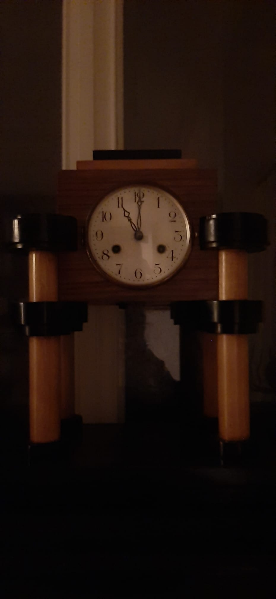 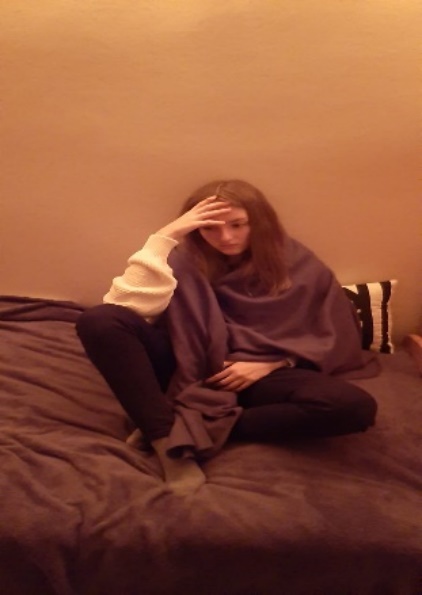 C’était une autre nuit                                                                           Quand j’étais assise seule à la maison                                                             à attendre son retour                                                                              Il y a deux semaines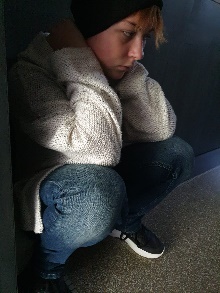 Le matin                                                                                                                                                                              Avant le grand pluie                                                                                                                                                                       Après la querelle                                                                                                                                                                Cri, beaucoup de cri                                                                                                                                                                   Il n’y avait que le silence                                                                                                                                                               Le silence profond                                                                                                                                                              C’était hier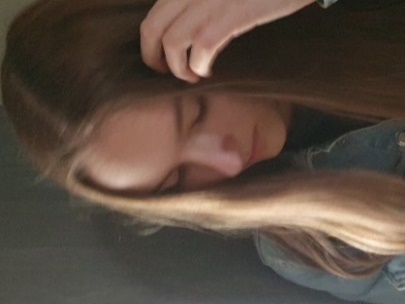 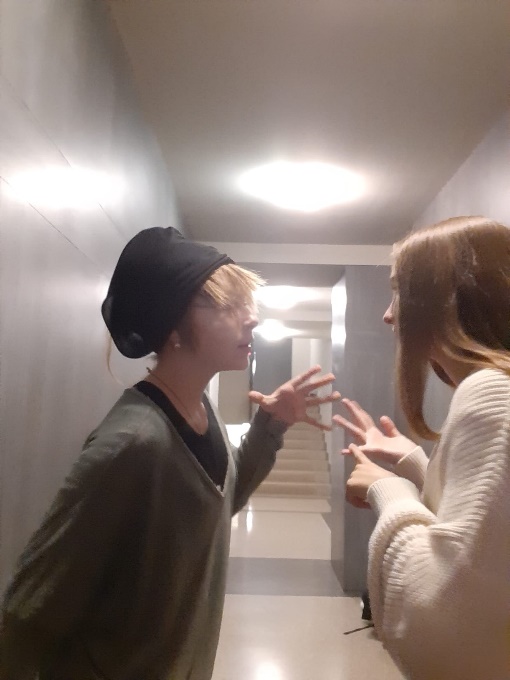 Il ne pleuvait plus                                                                                                                                                                        Et moi                                                                                                                                                              Je n’ai plus pleuré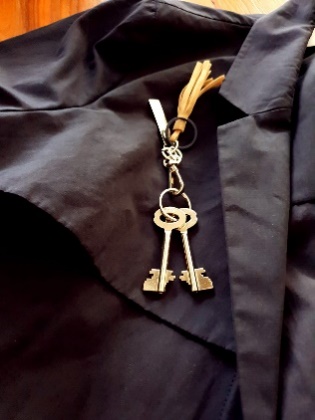 Je me suis levée                                                                                                                                                                       J’ai pris mon manteau                                                                                                                                                 Mes clés                                                                                                                                                                                       Et je suis partieJ’ai commencé un nouveau chapitre dans la vie                                                                                   Sans Lui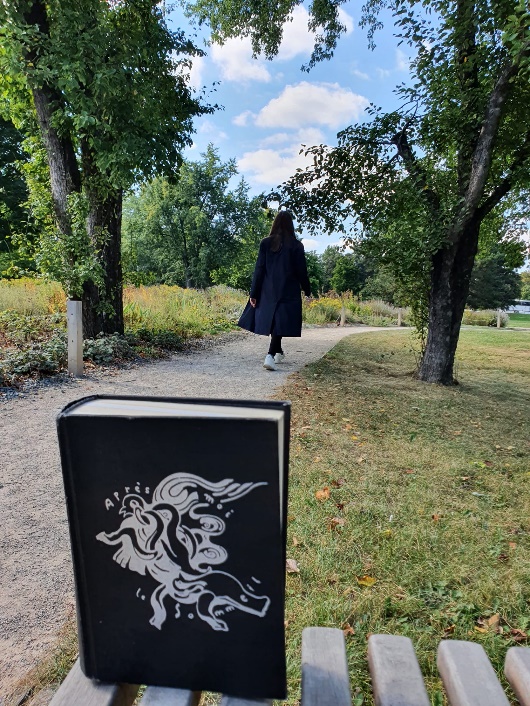 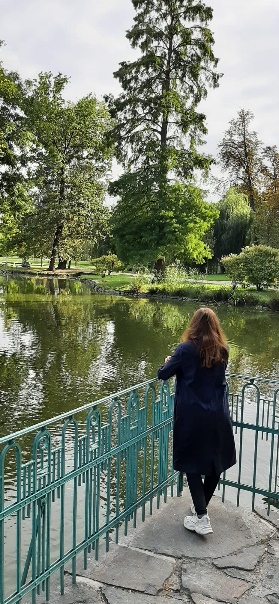 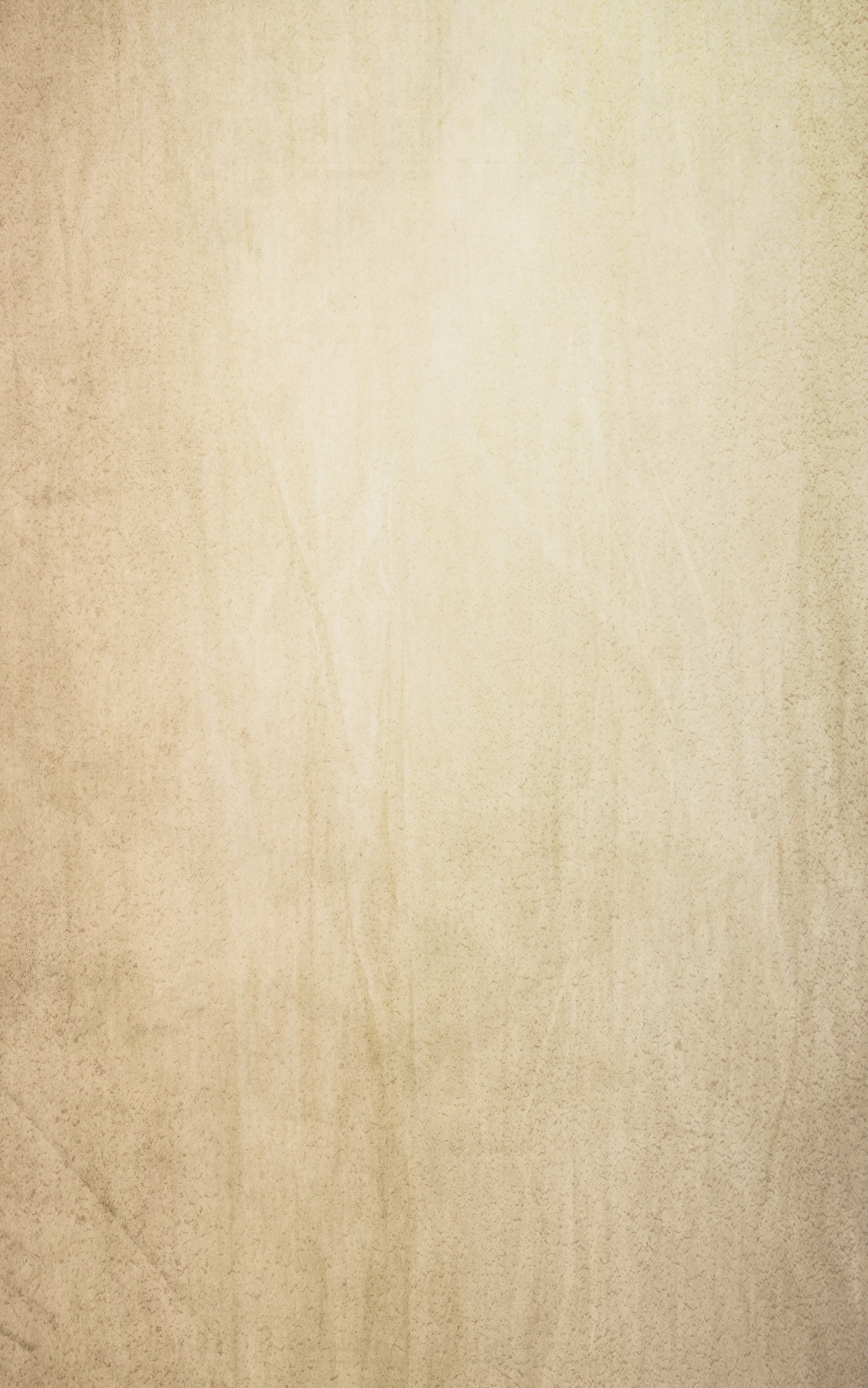 